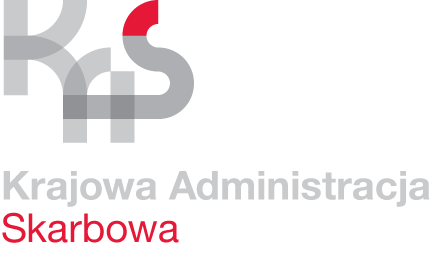 Karta UsługK - 12/1Ulgi w spłacie zobowiązań podatkowych 
dla podmiotów prowadzących działalność gospodarczą ubiegających się o pomoc de minimisObowiązuje 
od 30.10.2017 r.Co chcę załatwić?Uzyskać ulgę w spłacie tj. odroczenie, rozłożenie na raty należności podatkowych lub umorzenie zaległości  podatkowych.Kogo dotyczy?Podmiotów gospodarczych prowadzących działalność gospodarczą, którzy zamierzają ubiegać się o pomoce de minimis.Wymagane dokumenty?Dokumenty potwierdzające sytuację finansową podatnika.Jakie dokumenty muszę wypełnić?Wniosek o udzielenie ulgi:wniosek o odroczenie terminu płatności/rozłożenie na raty zapłaty/podatku;wniosek o odroczenie/rozłożenie na raty/ zapłaty zaległości podatkowej wraz z odsetkami za zwłokę;wniosek o umorzenie zaległości podatkowej/odsetek za zwłokę/opłaty prolongacyjnej.Formularz informacji przedstawianych przy ubieganiu się o pomoc 
de minimis.Informację z danymi pozwalającymi na dokonanie oceny sytuacji ekonomiczno – finansowej.Oświadczenie – zeznanie o sytuacji finansowej i uzyskiwanych dochodach (stanie majątkowym) w związku z wnioskiem o udzielenie ulgi w spłacie zobowiązań podatkowych.Oświadczenie o otrzymaniu pomocy de minimis.Oświadczenie o celu przeznaczenia pomocy.Oświadczenie o nieotrzymaniu pomocy de minimis.Formularz oświadczenia o sytuacji ekonomicznej przedsiębiorcy.Oświadczenie dotyczące kosztów kwalifikujących się do objęcia pomocą
na pokrycie których ma być przeznaczona pomoc de minimis.Oświadczenia o nieruchomościach i prawach majątkowych, które mogą być przedmiotem hipoteki przymusowej i rzeczach ruchomych oraz zbywalnych prawach majątkowych, które mogą być przedmiotem zastawu skarbowego, na formularzu ORD-HZ (zgodnie z art. 39 § 1 ustawy Ordynacja podatkowa, podatnikowi przysługuje prawo do odmowy złożenia tego oświadczenia)Wymagane opłaty?Brak.Termin złożenia  dokumentów?W każdym czasie, gdy występuje taka potrzeba. W przypadku wniosku 
o umorzenie zaległości – po upływie terminu płatności podatku.Gdzie załatwić sprawę?Drugi Urząd Skarbowy w Gdańsku,80-391 Gdańsk, ul. Kołobrzeska 43, stanowiska nr 2-3.Sposób załatwienia sprawy?Wydanie decyzji rozstrzygającej sprawę.Jaki jest czas realizacji?w   W ciągu 2 miesięcy od dnia złożenia wniosku udzielenie ulgi.Jak się odwołać?Wnieść odwołanie od decyzji w terminie 14 dni od daty jej doręczenia.Informacje dodatkoweDodatkowe informacje w sprawie można uzyskać pod numerem telefonu               (58) 765 44 55.Akty prawneUstawa Ordynacja podatkowa.Ustawa o pomocy publicznej.Rozporządzenie Rady Ministrów w sprawie zakresu informacji przedstawianych przez podmiot ubiegający się o pomoc inną niż pomoc 
w rolnictwie lub rybołówstwie, pomoc de minimis lub pomoc de minimis lub rybołówstwie.Rozporządzenie Rady Ministrów w sprawie zakresu informacji przedstawianych przez podmiot ubiegający się o pomoc de minimis.